SAMEDI 16 JUIN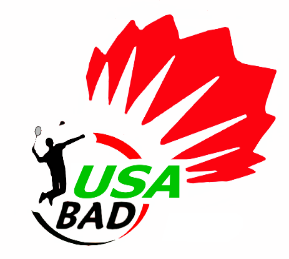 JOURNEE USABADLe Moulin Rouge 36200 Le Pêchereau 		10h : Assemblée Générale	12h : Repas Champêtre + Retransmission du match de foot 	Australie / France  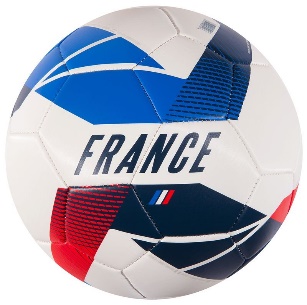 	Après-midi : Jeux pour petits et grands 			Pensez à vous inscrire avant le 10 juin !!                                                        (Repas : 10€ / personne…gratuit pour les – 12 ans)Jus de fruits et bière offerts MENUApéroBuffet de saladesJambon braiséSalade 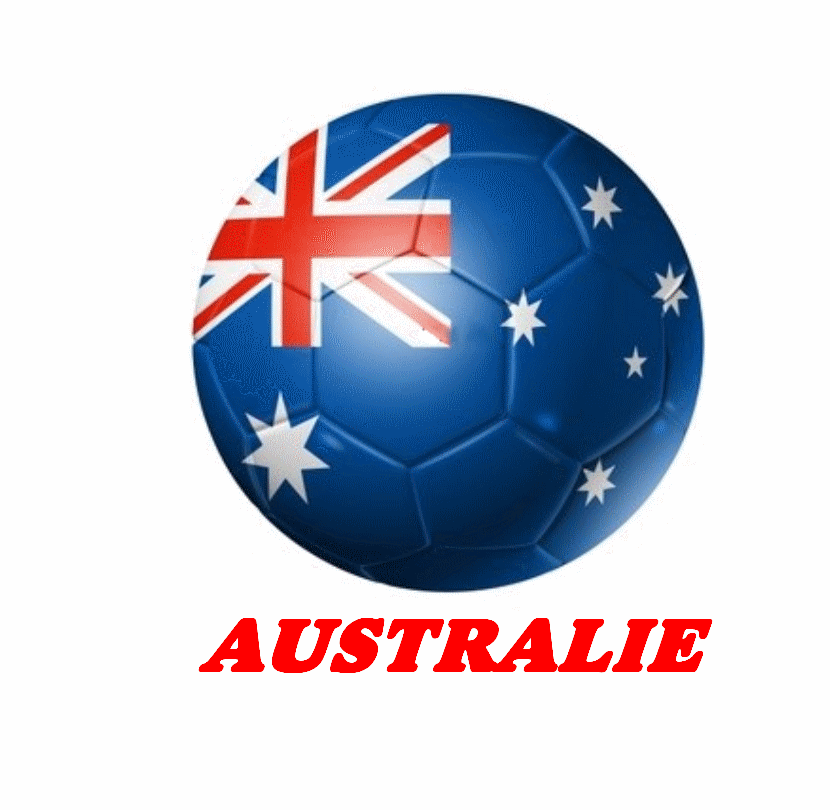 FromageDessert CaféCOUPON REPONSE REPASCOUPON REPONSE REPASCOUPON REPONSE REPASCOUPON REPONSE REPASSamedi 16 juinSamedi 16 juinSamedi 16 juinSamedi 16 juinNOM PRENOM :NOM PRENOM :                   Nb adultes :…. X 10€…. X 10€ Nb enfants : …. TOTAL : ……....€